John Hardin SBDM Council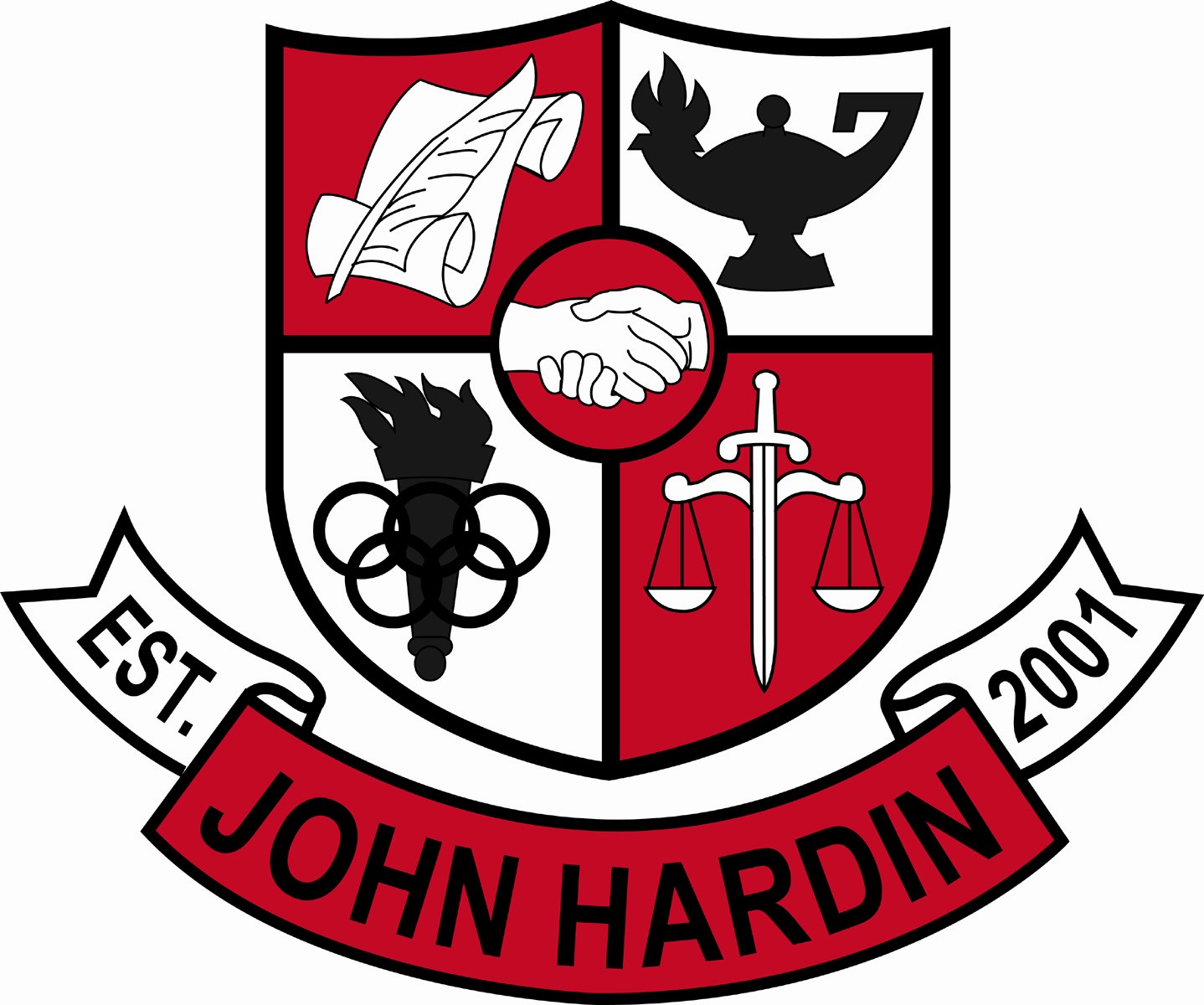 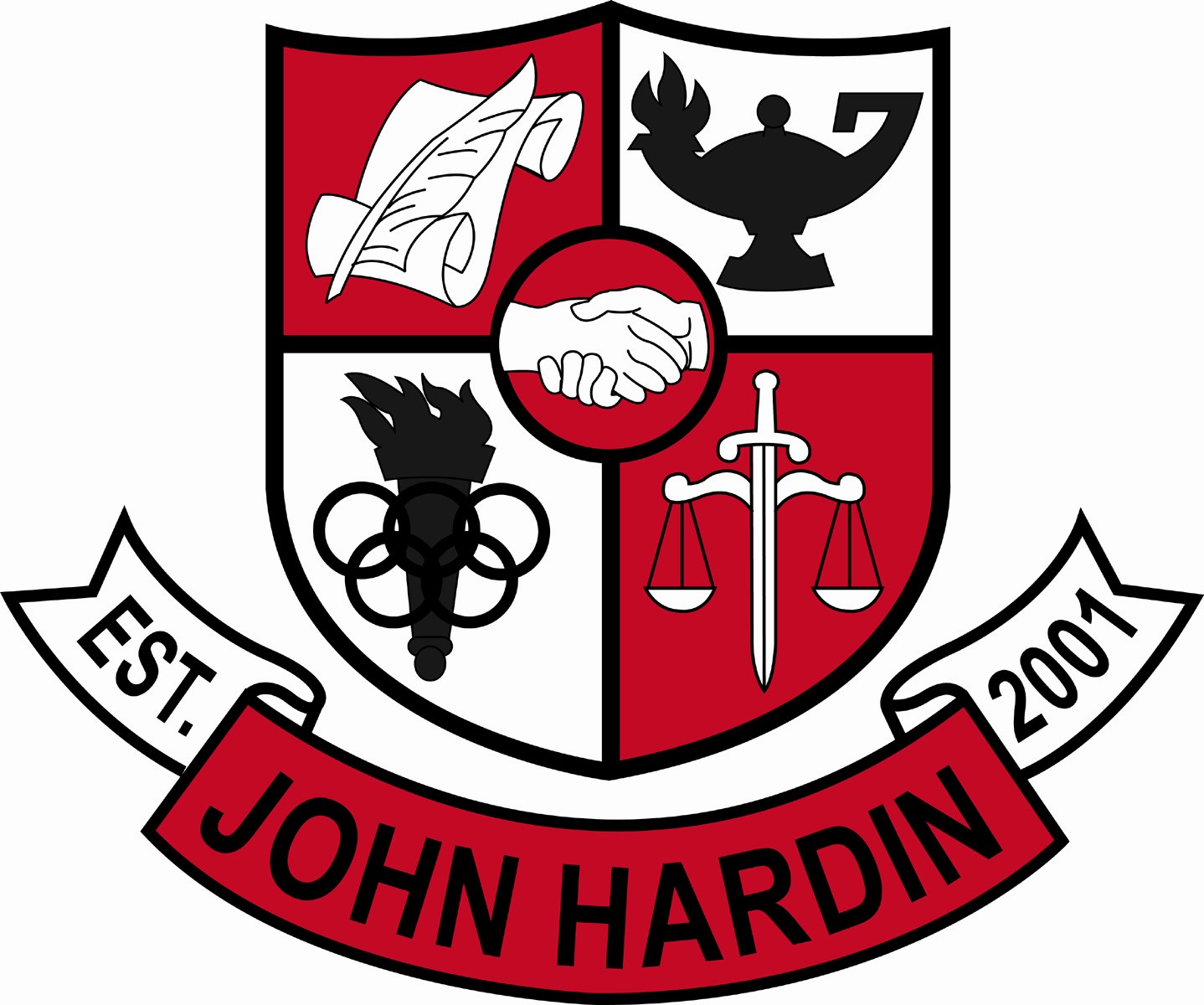 Meeting MinutesAugust 14, 20144:00 p.m.Call to Order at 4:04 p.m.Members present:  Patrick Avery, Jana Haws, Stacey Moore, Pauline Crittenden, and Lynne Gibson.  Members absent:  Alex ShearerVisitors present:  Bobby LewisApproval of Agenda							ORDER #14-15/0001The council approved the agenda as written.  Motion:  Avery   Second:  Crittenden Avery - YesCrittenden – YesGibson – YesHaws – YesMoore – YesShearer - AbsentApproval of Minutes							ORDER #14-15/0002       The council approved the minutes as written.Motion:  Moore   Second:  HawsAvery - YesCrittenden – YesGibson – YesHaws – YesMoore – YesShearer - AbsentPrincipal’s UpdatePGES – full swing with Stace McElfresh taking the lead due to his experience at previous schoolSBDM Minority Elections – need to elect a minority teacher rep and a minority parent repEnrollment Numbers – we are at 1000 students right nowAssessment Update – ACT Scores from last year’s juniors = 20.1; On Demand Writing scores showing up comparable to district percentages; Power Hour has really helpedStudent Achievements - Magnolia Farms project “Green Garden”; raising tilapia fish, bee hives and lettuce.  FFA Chapter was named a three star chapter againFinancial Report 							ORDER #14-15/0003The council reviewed and accepted the financial report for June.Motion:  Avery   Second:  MooreAvery - YesCrittenden – YesGibson – YesHaws – YesMoore – YesShearer – Absent									ORDER #14-15/0004The council reviewed and accepted the financial report for July.Motion:  Moore   Second:  AveryAvery - YesCrittenden – YesGibson – YesHaws – YesMoore – YesShearer – AbsentBudget for 2014-15							ORDER #14-15/0005The council approved the budget as submitted.Motion:  Moore   Second:  AveryAvery - YesCrittenden – YesGibson – YesHaws – YesMoore – YesShearer – AbsentPersonnel Vacancies:  Currently have a Health and PE position vacant  Hired: Numerous hires over the summerQuestions and Concerns from CouncilCell phones/electronic devices/headphones have shown an enormous growth in use/abuse; not only distracts that student but others around them.  Would love to see them prohibited but would appreciate stiffer penalties at a minimum; Would like to poll staff on their thoughts of changing the policy and enforcing it.Would like to create a policy for Final Exam Schedule; proposal will be sent out with cell phone surveyAgenda Items for Next MeetingExam Schedule Policy ProposalCell Phone SurveyAdjournThe meeting was adjourned at 5:20 p.m.  The motion was made by Mr. Avery and seconded by Ms. Moore